Білет 6.Практычнае заданне. Грамадска-палітычнае жыццё ў БССР у другой палове 1940-х – 1980-ыя гады.Выкарыстоўваючы прадстаўленыя матэрыялы, адкажыце на пытанні:1. Абапіраючыся на адну з гістарычных крыніц назавіце важную падзею ў гісторыі Беларускай Савецкай Сацыялістычнай Рэспублікі (БССР)?2. Вызначце асаблівасці грамадска-палітычнага жыцця ў БССР у другой палове 1950-х – першай палове 1980-х гадоў? Зрабіце вывад.3. Прывядзіце факты з гістарычнай крыніцы, якія могуць быць сведчаннем таго, што Пётр Міронавіч Машэраў знаходзіўся ў апазіцыі да кіраўніцтва СССР? Канкрэтызуйце адказ прыкладамі з крыніцы.4. Выкарыстоўваючы інфармацыю гістарычных крыніц абгрунтуйце ўласны пункт гледжання на змены, якія адбыліся ў грамадска-палітычным жыцці рэспублікі ў другой палове 1980-х гадоў?Крыніца 1. Дзяржаўныя сімвалы БССР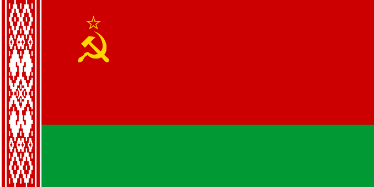 Фрагмент тэксту Дзяржаўнага гімна  БССР  Мы, беларусы, з братняю Руссю
Разам шукалі к шчасцю дарог.
У бітвах за волю, у бітвах за долю
З ёй здабылі мы сцяг перамог!
Нас аб’яднала Леніна імя,
Партыя к шчасцю вядзе нас у паход.
Партыі слава! Слава Радзіме!
Слава табе, беларускі народ!Крыніца 2.Параўнальная табліца. “Асноўныя рысы грамадска-палітычнага жыцця ў БССРКрыніца 3.Урывак з дакументальнай аповесці Славаміра Антановіча “Пётр Машэраў”.“…Асаблівая рыса характару П. М. Машэрава – прыстойнасць. Яму можна было давяраць таямніцы, не баючыся, што гэтая размова абернецца непрыемнасцю.…Машэраў не належыў да тых людзей, якія пасля кожнага ўказання з Масквы адразу ж прыкладвалі руку да казырка: будзе зроблена. У яго заўсёды быў свой погляд, свае адносіны па тым ці іншым пытанні, ён імкнуйся выкласці сваю пазіцыю, якая часам і не супадала з лініяй ЦК КПСС…… таленавіты чалавек, які імкнуўся быць асобай, чалавек нестандартнага мыслення”.Адказы на заданні і каментарыіЗаданне склала Тарповіч С.Р. настаўнік-метадыст ГУО «Лядецкая сярэдняя школа» Столінскага раёнаПрыметы для параўнанняДругая палова 1960-х – першая палова 1980-х гадоўДругая палова 1980-х гадоўСтановішча палітычных партыйАдзіная палітычная партыя – камуністычная.  Камуністычная  партыя Беларусі (КПБ) у адпаведнасці з артыкулам 6 Канстытуцыі БССР (1978 г.) – кіруючая і накіроўваючая сіла ў грамадстве; існаванне аднапартыйнай палітычнай сістэмы.Фарміраванне іншых палітычных арганізацый, партый і рухаў; зараджэнне і фарміраванне шматпартыйнасці (шматпартыйная палітычная сістэма). Адмена ў 1990 годзе артыкула 6 Канстытуцыі СССР (знікненне манаполіі КПСС на ўладу).Выбары ў Саветы народных дэпутатаўСаветы  дэпутатаў поўнасцю знаходзіліся пад кантролем партыі і рэальнай улады не мелі. Кандыдатуры дэпутатаў загаддзя ўзгадняліся  з партыйным кіраўніцтвам, выбары адбываліся на безальтэрнатыўнай аснове.На месцы ў Вярхоўны Савет і мясцовыя Саветы народных дэпутатаў прэтэндавалі некалькі кандыдатаў, рашэнне было за выбаршчыкамі, выбары адбываліся на альтэрнатыўнай аснове. Узнікненне парламенцкай апазіцыі.№ пытанняАдказыКаментарыі 1.БССР – адна з дзяржаў-заснавальніц ААН.Уклад беларускага народа ў перамогу над нямецка-фашысцкай Германіяй, быў адзначаны выхадам БССР на міжнародную арэну ў якасці адной з дзяржаў-заснавальніц ААН. У сувязі з гэтым у 1951 годзе адбылося зацвярджэнне новага Дзяржаўнага сцяга БССР, а ў 1955 годзе – Дзяржаўнага гімна БССР. Заданне дае магчымасць праверыць уменні вучняў:- вызначаць крыніцы інфармацыі, дзе знаходзіцца неабходная інфармацыя: Дзяржаўны сцяг БССР (1951-1991) і Дзяржаўны гімн  БССР (1955-1991) –  крыніца 1.2. Асаблівасці грамадска-палітычнага жыцця  звязаны з кіруючай роляй КПСС (КПБ у нашай рэспубліцы), якая вяла народ да шчасця, з іменем Леніна. Аб гэтым сведчаць словы з тэксту Дзяржаўнага гімна БССР (крыніца 1): Нас аб’яднала Леніна імя,
Партыя к шчасцю вядзе нас у паход. Кантроль над Саветамі дэпутатаў, існаванне аднапартыйнай палітычнай сістэмы, безальтэрнатыўныя выбары, падбор кадраў і ўзгадненне кандыдатур у дэпутаты з партыйнымі органамі (крыніца 3). Вывад: поўны кантроль КПБ над жыццём грамадства, адсутнасць дэмакратычных пераўтварэнняў.Заданне дае магчымасць праверыць уменне звязваць інфармацыю, якая знаходзіцца ў розных крыніцах інфармацыі і фармуляваць вывад. Вучні выкарыстоўваючы крыніцу 1 (Дзяржаўны гімн БССР) і крыніцу 2 вызначаюць асаблівасці грамадска-палітычнага жыцця ў БССР у дадзены перыяд (зробяць вывад, акцэнтуючы ўвагу на канкрэтных прыкладах з крыніц 1 і 2).3.Нягледзячы на тое, што Пётр Міронавіч Машэраў быў прадстаўніком эпохі “застою”, можна лічыць, што ён знаходзіўся у апазіцыі да саюзнага кіраўніцтва – гэта пацвярджаюць наступныя факты: меў свой погляд,  пазіцыю і меркаванні, якія ішлі ў разрэз з лініяй ЦК КПСС, не адразу выконваў загады зверху (не прыкладваў руку да казырка: будзе зроблена). У той  перыяд – гэта быў сапраўдны подзвіг, што сведчыць аб П.М.Машэраве як чалавеку з цвёрдай грамадзянскай пазіцыяй, за плячыма якога знаходзіўся беларускі народ.Заданне  дазваляе праверыць уменні асэнсоўваць змест крыніцы 3. Прыводзіць пэўныя факты, якія маюцца ў тэксце.4.Абапіраючыся на гістарычныя крыніцы і свае веды вучні змогуць абгрунтаваць уласны пункт гледжання на змены, якія адбыліся ў грамадска-палітычным жыцці рэспублікі ў другой палове 1980-х гадоў. Звернуць увагу на знікненне манаполіі Камуністычнай партыі на ўладу, з’яўленне шматпартыйнасці.  Змогуць выказаць уласную думку аб рэалізацыі дэмакратычных  свабод, павышэнні ролі народа ў вырашэнні дзяржаўных спраў у Беларусі.  Заданне дае магчымасць праверыць уменні выкарыстання інфармацыі з гістарычных крыніц і выказванне асабістага пункту гледжання.